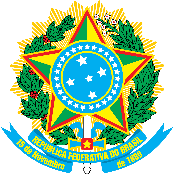 MINISTÉRIO DA EDUCAÇÃOUNIVERSIDADE FEDERAL DA INTEGRAÇÃO LATINO-AMERICANA PRÓ-REITORIA DE GRADUAÇÃOANEXO IFICHA DE DECLARAÇÃO Nome:_____________________________Sobrenome:_____________________________________ *Data de nascimento: ___/___/___  Número do documento de identidade: ______________________1. Declaro, sob as penas da lei, que sou Indígena vinculada(o) à comunidade indígena _____________________________________ e do povo __________________________________.2. Declaro ter nacionalidade de_________________ e ser residente de _______________________. 3. Declaro que compreendo o espanhol e/ou o português. 4. Declaro ter lido e compreendido o Edital n° 81/2024/PROGRAD e seus anexos, e em virtude disto aceito as condições nele estipuladas, para participar do processo seletivo. 5. Comprometo-me a pagar todos os custos de documentação e legalização em meu país de origem, caso seja beneficiado(a) com uma vaga. Por serem verdade as informações acima, assino o presente termo de livre e espontânea vontade: _____________________________________ Assinatura do(a) candidato(a) (MANUAL) DECLARAÇÃO DE PERTENCIMENTO DO(A) CANDIDATO(A) À COMUNIDADE INDÍGENA, EMITIDO PELAS LIDERANÇAS Nós, lideranças da ________________________________________________, declaramos que o(a) candidato(a) ____________________________________________, pertence ao nosso povo, conhece os nossos costumes e respeita nossas tradições e cultura. Declaramos também que o(a) candidato(a) indígena de nome _________________________________________________, inscrita(o) no processo seletivo para ingresso no curso de graduação Licenciatura Intercultural Indígena - no território Yvy Mbyte da Universidade Federal da Integração Latino-Americana – UNILA, possui vínculo com nosso povo/etnia/comunidade. Liderança 1 - Nome Legível:__________________________________________________________ Documento de Identificação: ___________________________ N°: ___________________________Telefone de contato: ______________________ Assinatura: ________________________________Liderança 2 - Nome Legível:__________________________________________________________ Documento de Identificação: ___________________________ N°: ___________________________Telefone de contato: ______________________ Assinatura: ________________________________Liderança 3 - Nome Legível:__________________________________________________________ Documento de Identificação: ___________________________ N°: ___________________________Telefone de contato: ______________________ Assinatura: ___________________________________________________, _____ de _________________, de 2024.                                          Cidade                dia                    mês 